4thC.L. Agrawal Memorial Moot Court Competition 202029th February-1st March 2020Organised by School of Law, Raffles University in Collaboration with Rajasthan Education Trust.The Aim and Purpose is: -To give exposure to students pursuing the law course to the environment of the court system in India and to hone theiradvocacyskills.To provide a real-life experience cum training in doing cuttingedge research, presenting ground breaking arguments and contributingtothe development of jurisprudence in concerned areas of law.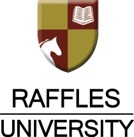 VenueSchool of Law, Raffles University, Neemrana Japanese Zone,National Highway-8, Neemrana, District-Alwar, Rajasthan PIN-301705  Email: registrar@rafflesuniversity.edu.inmcc@rafflesuniversity.edu.inPhone: 014946 75555About UsThe university is privileged to announce the organization of its 4thNational Level Moot Court Competition ‘C.L. AGRAWAL MEMORIAL MOOT COURT COMPETITION 2020’. This competition is being organized in collaboration with Rajasthan Education Trust, a public charitable trust based in Jaipur. The trust is chaired by Hon’ble Justice S.C. Agrawal, Former Judge Supreme Court of India. Having been impressed by the status of Late Shri. C.L. Agrawal and his contribution to the field of Law education and humanities, Hon’ble justice V.S. Dave who had the privilege of long close association withC.L. Agrawal became mentor and source of assertive and affective motivation and guidance to the organizers (School of Law, Raffles University) for the conduct of this prestigious Moot Court Competition. The fraternity of Raffles Law School is also fortunate to have Hon’ble Justice Dr. Meena V. Gomber, former judge of Rajasthan High Court as our chief patron and chairperson of Gomber Education Foundation. The competition is aimed at providing exposure to the students, pursuing the law courses, to the environment of the court system in India and to hone their advocacy skills. It will provide them an opportunity and a real-life experience cum training in doing cutting edge research, presenting ground breading arguments and contributing to the development of jurisprudence in concerned areas ofLaw.Team composition and eligibilitycriteriaEach team shall comprise of three (3) members ONLY out of which two (2) will be speakers and one (1)researcher.	The competition is open for bonafide students pursuing BA. L.L.B 5 Years and L.L.B Three Years courses inIndia.Each Law College shall be eligible to send one team. Each team shall be provided with the TEAM CODE on reaching the venue. Team should not disclose the identity of their institution in course of proceedings in the court rooms; such disclosure shall invite penalties includingdisqualification.RegistrationThe scanned copy of Registration form and travel form, completed with all Team Details must be Submitted online on mcc@rafflesuniversity.edu.inon or before 31-01-2020. Participants shall carry hard copies of registration form and travel form on their arrival and submit it at registration desk in the School of Law, Raffles University Neemrana on or before the specified date.A registration fee of Rs. 4000/- (four thousand) is to be sent by way of Demand Draft drawn in favour of Raffles University payable at Neemrana along with the registration form. The team may carry Demand Draft along with them and shall submit at registrationdesk.Further payment may be done by online mode. Details are as follows-Account Number- 013194600000300 Beneficiary Name- Raffles University IFSC Code- YESB0000131Bank Name- YES Bank, Neemrana, Alwar, Rajasthan Details- Students name and college/institution nameNo change in the names of the participants shall be permitted after the receipt of the Registration Form, except at the sole discretion of theOrganizers.Teams should clearly mention the participants name including year / semester ofstudy.The moot court will be conducted on 29th February-1st march 2020. The inauguration function will commence sharp at 9-30 AM on 29-02- 2020 followed by draw of lots and preliminaryrounds.DressCodeInside the court room the participant shall strictly follow the below mentioned dress code.Females: White salwarkurta&Dupatta or white shirt andblack Trousers along with black coat andtie.Males: white shirt, black trousers, black tie along with blackcoat And blackshoes.The dress code for all the functions at the competition shall be western formals for gentlemen and western or Indian formals for ladies.CompetitionRoundsThere shall be two preliminary rounds, quarter finals, semifinals and a final round spreading over a period of 2 days.Preliminary RoundsIn preliminary rounds each team shall argue from both the sides (appellant andrespondent).The team shall be credited with a win in a preliminary round if their round total is more than opposingteam.The marks of the EACH preliminary round shall be the cumulative total of the marks of both the speakers and the marks of the memorial of the side in which they areappearing.The total marks of the preliminary rounds shall be the sum total of the marks of the both the prelimrounds.No team shall face each other more than once in the preliminary rounds.Each team shall face a different bench in each round ofarguments.TOP EIGHT (8) teams shall move to the quarter finalson the basis of the marks of the preliminaryrounds.The following criteria shall be observed in deciding teams which are to move in quarterfinal.The teams that have Two wins in preliminary rounds shall proceed to the quarterfinalIn case less than 8 teams are able to score two wins then teams that have 1:1win loss ratio shall advance based on their aggregate score in the PreliminaryRounds.	Teams that have Two wins shall be given preference over those which have I win and Iloss.(IX) In case of a tie between two or more teams, the aggregate total of the score of oral submissions of the speakers shall be taken into consideration.QuarterFinalsEight (8) teams shall compete in quarter final. Criteria for qualifying to quarter finals have been mentioned in previous clauses.	It shall be a knock out round. The winner of each round shall move to the semi-final. Four (4) teams shall move tosemi-finals.	The criteria of marking in this round are aggregate total of the marks of both the speakers and the marks of memorial of the side in which they areappearing.	In case of tie between teams, in quarter finals, the aggregate total of the marks of memorials (appellant and respondent) of the teams shall be counted. Team with highest marks movesahead.Semi Finals /Final	Four (4) teams shall compete in semifinals. The criteria of qualifying in semifinals have been mentioned in pervious clauses.	It shall be a knock out round. The winner of each round shall move to thefinal.	The criteria of marking in this round are aggregate total of the marks of both the speakers and marks of the memorial of theside in which they areappearing.	In case of tie between team, in semifinals, the aggregate total of the marks of memorials (appellant and respondent) of the teams shall be counted. Team with highest marks movesahead.There shall be one (I) FINALRound	The marking criteria in Final Round issame as that of semifinal (clause 3.(iii).Note:	The teams shall be allotted their respective sides through draw of lots.MEMORIALAll teams must submit Memorials / Written Submissions for both sides. (Appellant-Respondent).Participants are allowed to frame additional issues other than those provided in the moot proposition, ifdesired.All teams must submit typed Memorials for both sides and the Memorials must fulfill all the followingspecifications;Memorials must contain thefollowing:Cover page / CausetitleIndexIndex ofAuthoritiesStatement ofJurisdictionSynopsis ofFacts.Summary ofArguments.Arguments /Pleadings.Conclusion /Prayer.The summary of facts shall not exceed 2 pages and the Arguments shall not exceed more than fifteen (15)pages.The Memorial shall be typed on A4 size page in Font type: Times New Roman, Font size: 12, 1.5 line spacing & 1inch margin on each side. For citation Blue Book latest edition may befollowed.The Cover Page of the Memorial must follow the following colour scheme, Blue for the Applicant Cover Page and Red for the Respondent Cover Page.The Memorial must be ‘spiral binding’ONLY.The    Memorial    must  not  containanyAnnexure/ Photographs / Sketches / Exhibits / Affidavitsetc.Memorials that do not comply with the above-mentioned specifications will bepenalized.Two (2) hard copies + one soft copy for each side (appellant and respondent) must reach the organizers latest by 24-02-2020 to Moot Court Committee, School of Law, Raffles University, Japanese Zone, NH-8, Neemrana-301705 District- Alwar, Rajasthan, India.Eight (8) hard copies from each side (appellant and respondent) shall be submitted by the teams on reaching at the venue of the moot court.Identification of any type shall attract severepenalty.Marking Criteria for MemorialsMemorial from each side shall carry total of hundred (100)marks.The following shall be the criteria for marking thememorials.A penalty of two (2) marks for each side of memorial shall be entailed on each day default in submissions ofmemorials.ORALSUBMISSIONSEach team shall comprise of two (2) speakers, as has been specified earlier.Each team will have a maximum of thirty (30) minutes to present their Oral Submissions in Preliminary Rounds. No speaker will be permitted to address the Court for more than seventeen (17 minutes). This includes the time the speaker addresses the Court during the rebuttal / sur-rebuttal. The maximum time for rebuttal / sur-rebuttal is five (5)minutes.The maximum time allotted in quarter finals, semifinals and final be forty-five (45) minutes for each team. No speaker shall be allowed to address the court for more than twenty-five (25) minutes.This includes the time the speaker addresses the court during rejoinder /sur-rejoinder.At the commencement of each session of Oral Submissions each team must notify the Court Officer of the amount of time that the team reserves for their rejoinder /sur-rejoinder. A maximum of 5 minutes can be reserved for the rejoinder /sub-rejoinder.At the commencement of each session of Oral Submissions each team shall notify the Court Officer as to the division of time between the 2 speakers.If any speaker continues to speak after the completion of his / her time, he/she shall entail penalty which shall be upon the discretion of the judges.The final decision as to the time structure and the right torejoinder/ sub-rejoinder will be that of the Bench Judges.During the course of oral submissions, the participants cannot submit the court any material containing pictorial representation whatsoever. Further the participants will not be permitted to make any audio/ visual representation nor will they be allowed to use personal computers, laptops and any other technical or mechanical device during their oralsubmissions.Speakers shall not be allowed to pass annexure to the judges; instead the teams may make a compendium of annexure that shall be given to the judges before the start ofproceedings.If at any instance a submission is made with any material in violation of the above clause and if any picture, sketches, photos, cartoons, caricatures, audio film, video film, projector-slide or a computer- generated image is submitted or presented to court, the teams shall be disqualified from the competitionforthwith.During the course of the Oral Submissions no speaker shall reveal his / her identity nor the identity of their University / College by any meanswhatsoever.Marking Criteria for the Arguments:	Each Speaker will be marked on a total of 100 marks by each Bench Judge.The following will be the Marking Criteria and the Marks allocated to each Speaker by each Judge in theRound:(iii)The decision of the judges as to the Marks allocated to any team shall be final.AwardsRs. 20,000/- Cash Prize and Trophy toWinner.Rs. 10,000/- Cash Prize and Trophy to Runnerup.Rs. 5000/- Cash Prize and Trophy to BestSpeaker.Rs. 5000/- Cash Prize and Trophy for BestMemorial.MiscellaneousNo team or any of its members or anyone connected with any team will be permitted to sit or hear the arguments in any court room in which that team is not one of the contesting teams while that team is competing in the competition. For the violation of this rule strict action may be taken against the team, even ranging to the disqualification of the team from the competition. TheOrganizersreserve the right to take appropriate action for any unethical, unprofessional and immoral conduct.If there is any dispute in regard to the interpretations of the rules or with respect to any matter related to the competition whichis not contemplated in the rules, the decision of the Organizers shall be binding andfinal.Accommodation, Food &Transport-Accommodation to the participating teams will be provided by SOL, Raffles University, Neemrana, for boys in boy’s hostel and for girls in girl’s hostel. Moreover, participants shall be abide by norms of the respective hostel during theirstay.The accommodation will be provided only to teams for a maximum of 3 members.Teams that have an extra member, observer, if allowed with prior permission from organizers, will have to bear the cost of the expenditure (Rs1500/- per observer).The name and mobile number of the student volunteers in charge of transport / accommodation will also be made available after finalization. Teams should fill in their travel plan in the sheet available so as to reach by 5.30 p.m. on15-02-2020.Participants will be provided accommodation from evening of 28-02-2020 to night of 01-03-2020. However, if participants cannot leave on 01-03-2020, they will be provided accommodation by the university accordingly for additional day.Participants are requested to ensure that they report at host institution i.e. Raffles University on 28-02-2020 any time afterlunch.*Organizer reserve the right to change/modify any rules if required/necessary for successful completion of the event.UndertakingRegistration FormRegistration form/Approvalletter	Date- (Please fill in capital letters)We hereby state that our participation complies with the rules and regulations of thecompetition.We certify that the materials submitted/to be submitted are prepared by us and agree to indemnify the organizers, School of Law, Raffles University, Neemranafor any claim or dispute arising out of the further use and exhibition of thesematerials.(All particulars must be given)Name & Address of the participating Institution:NotificationEmail:	Regd. Mobile#:E-mail ID ofParticipant-E-mail ID ofParticipant-E-mail ID of Participant-Seal & signature of the Head of the InstitutionDuly filled hard copy of the form shall reach to SOL, Raffles University on or before 11February 2020.Travel PlanName of Institution-Arrival Details-Mode of Arrival: Train / Air /Bus	Train No./Bus No./FlightNo.	Estimated Time ofArrival	Departure Details-Mode of Arrival: Train / Air /Bus	Train No./Bus No./FlightNo.	Estimated Time ofDeparture	Any otherdetails:(Signature &Seal of the Head of theInstitution)Note: This Travel Form must reach SOL, Raffles University on or before 11-02-2020ContactThe National Administrator of the competition is Prof. (Dr.) V.K. Kapoor, Vice Chancellor, SOL, Raffles University, Neemrana.Sr. No.Marking CriteriaMarks allocated1.Knowledge of Facts102.Knowledge of Law103.Proper and Articulate Analysis104.Evidence of Original Thought105.Grammar and Style106.Correct Format and Citation107.Extent and Use of Research208.Clarity and Organization20TOTAL100Sr. No.Marking CriteriaMarks allocated1.Appreciation and Application Facts.102.Identification and Articulation of Issues.103.Application of legal principles.104.Use of authorities and precedents105.Response to questions106.Presentation skills107.Clarity of thoughts and logical structure of arguments108.Poise and Demeanor109.Strategy1010.Ingenuity10TOTAL100Name of the participantGenderCourseYear / SemesterSignature